Необычный День защитника ОтечестваМДОУ «Детский сад «Ладушки» провел День защитника Отечества в форме спортивного праздника «Папа, мама, я – спортивная семья».Ведущие праздника тренер по физической культуре Иванов А.С. и воспитатель Баженова Д.Д. на протяжении всего праздника поддерживали темп, настроение всех присутствующих в зале, четко, по деловому отдавали команды.23 февраля праздник мужчин,  однако в этот день  хочется вспомнить вторую половину семьи: мамы и дети - это та часть семьи, которая в годы войны доказала свою стойкость и силу. Современные женщины в настоящее время не уступают мужчинам: служат в армии, полиции, летают в космос… Поэтому решили соревноваться семьями. Вводная часть прошла торжественно. Команды под марш выполнили  построение, дети спели песню «Мы солдаты, бравые ребята…»Спортивные конкурсы построены так, что скучающих  не было и наши семейные пары стали для всех детей  наставниками . Как это правильно, когда видишь таких молодых, подтянутых, спортивных, активных родителей, которые не постеснялись поддержать детей. Ребята  почувствовали, что такое спортивный дух и стремление к победе. Какое наслаждение видеть глаза восхищенных детей.Команды были награждены дипломами и памятными подарками: «Звездочки» получили фитбольный мяч, «Знайки» - футбольный мяч.В заключении праздника  всем было весело и  спортсмены и болельщики  участвовали в шуточном флешмобе ,  все лица светились радостью.Чувство удовлетворения испытываешь, когда видишь счастливые семейные пары и приходит осознание,  что их дети растут в полной семье как и должно быть.От всей души благодарим наших родителей: Гарушова С.М. , Панжаеву К.А., Столярову Ю.А., Самойленко В., семейные пары Космаковых и Чесноковых.И надеемся, что участие родителей  в жизни детского сада будет продолжаться.Ст. воспитатель Волкова В.В.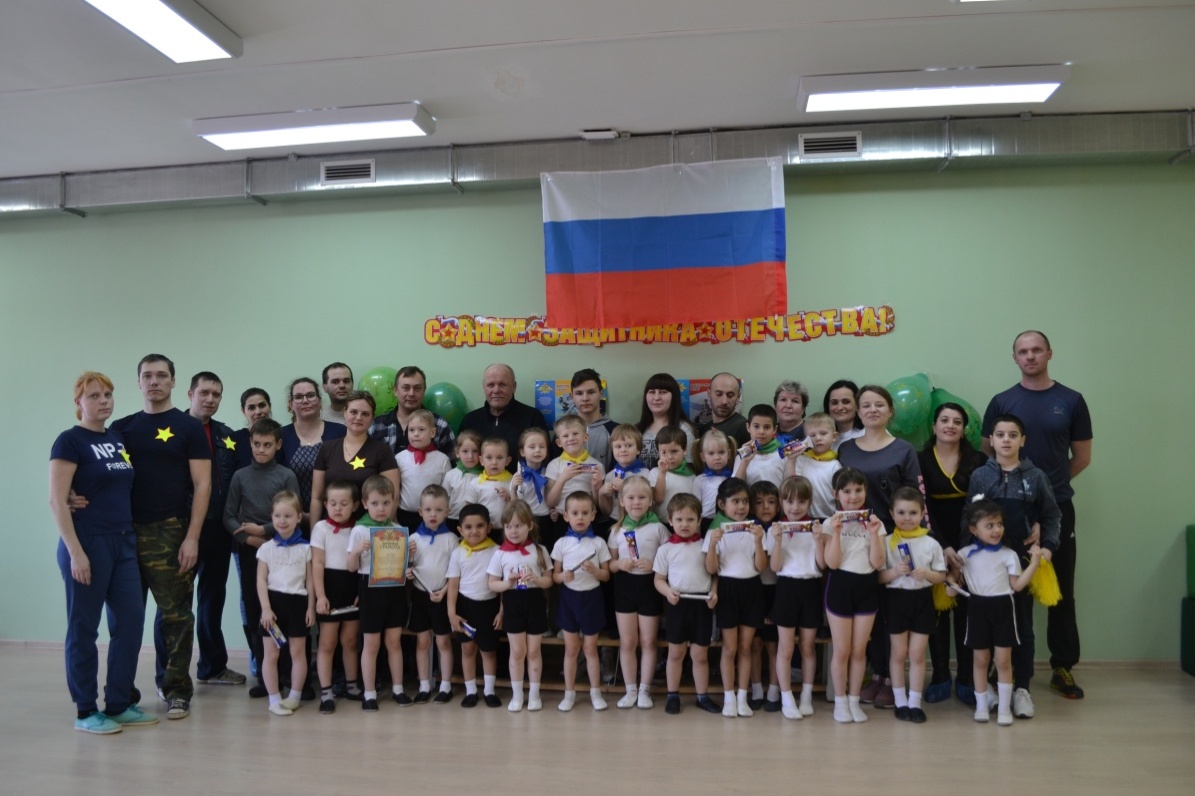 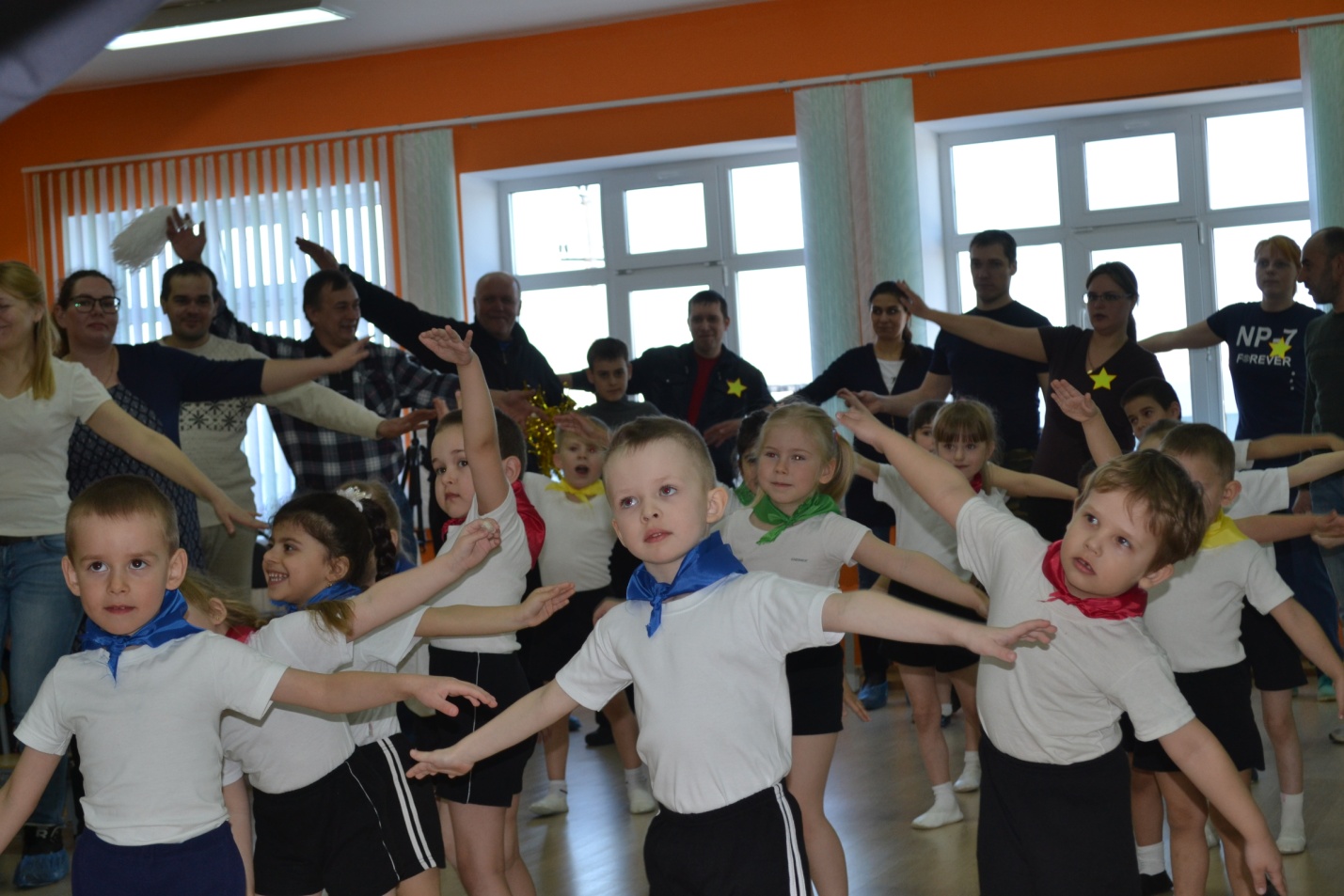 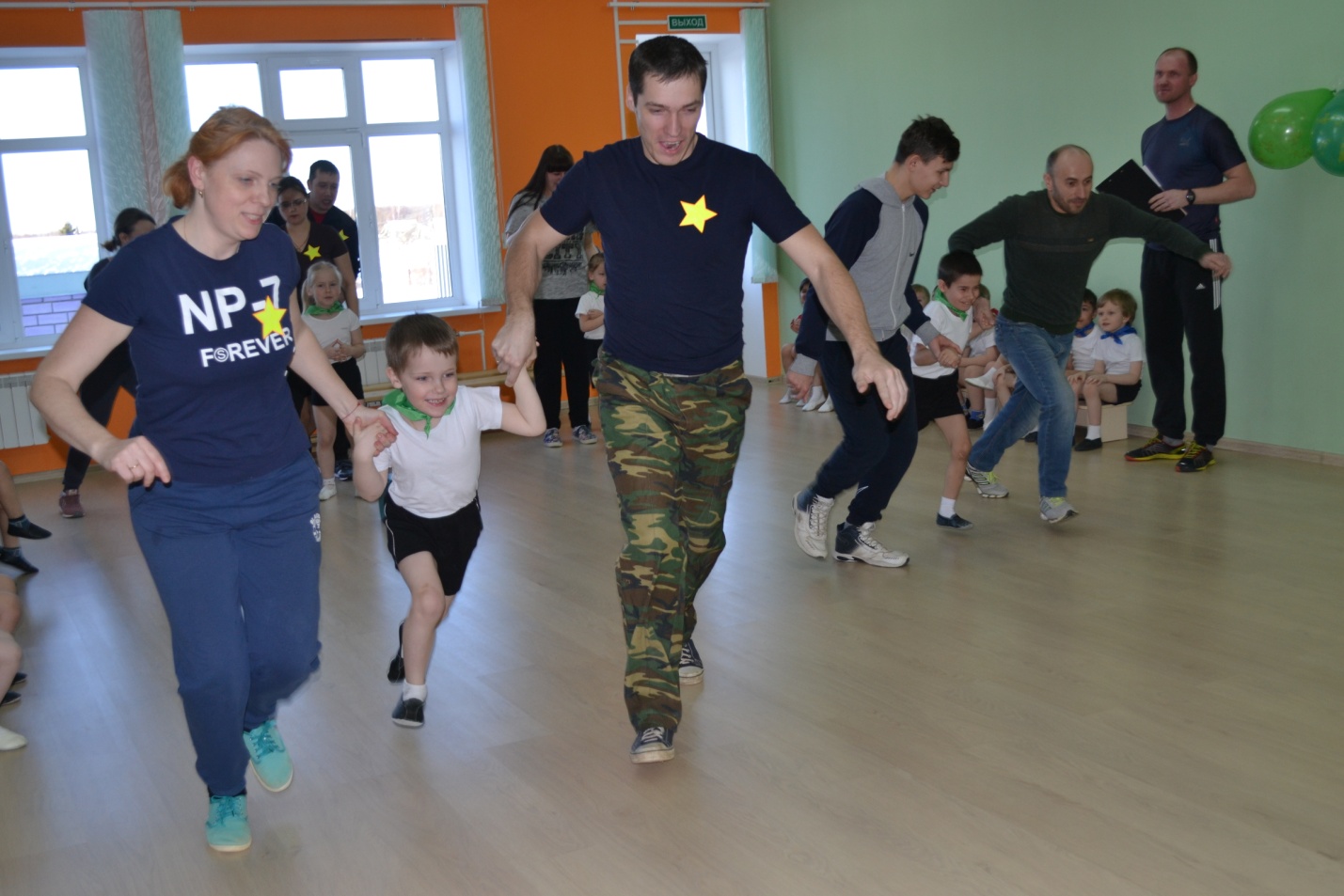 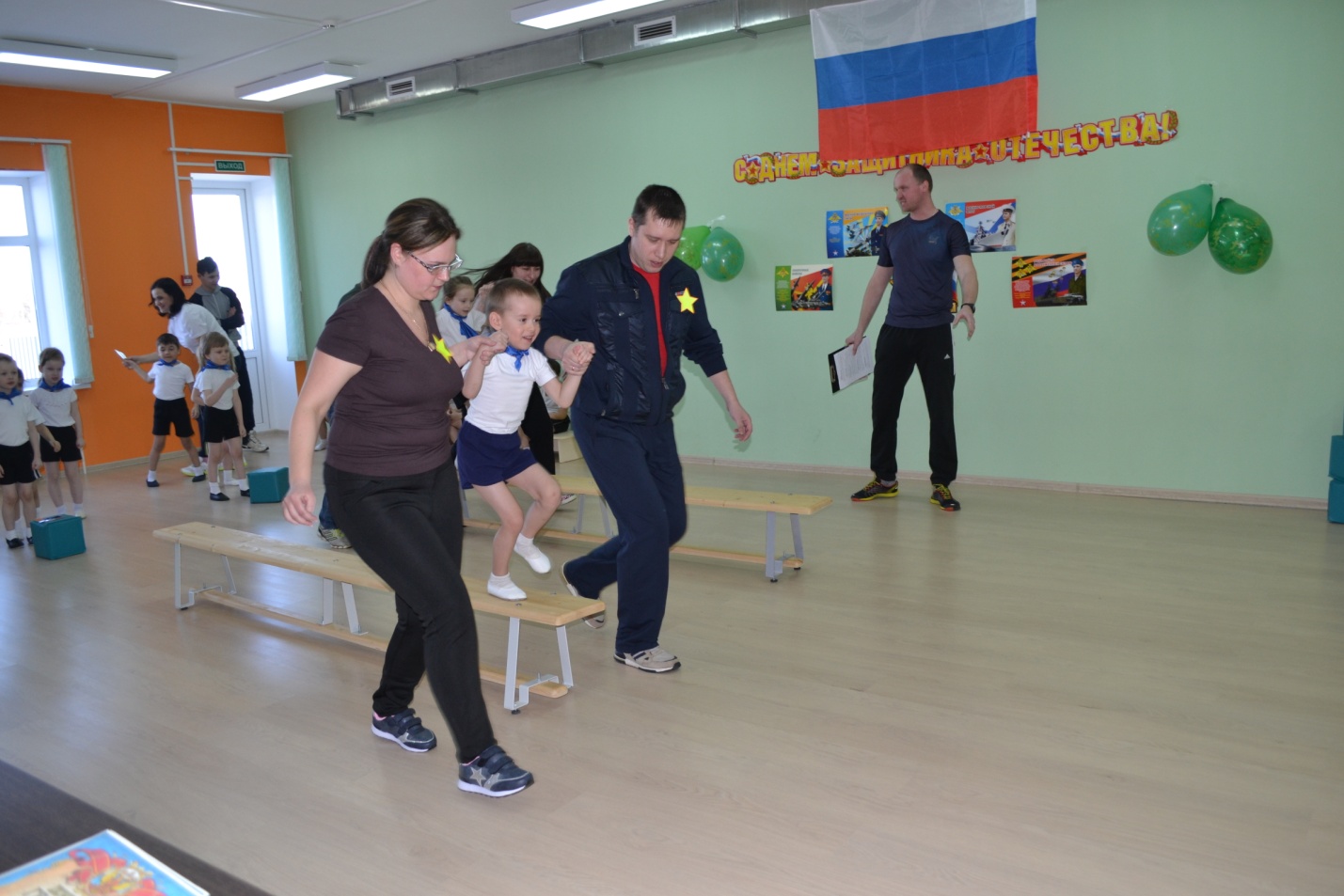 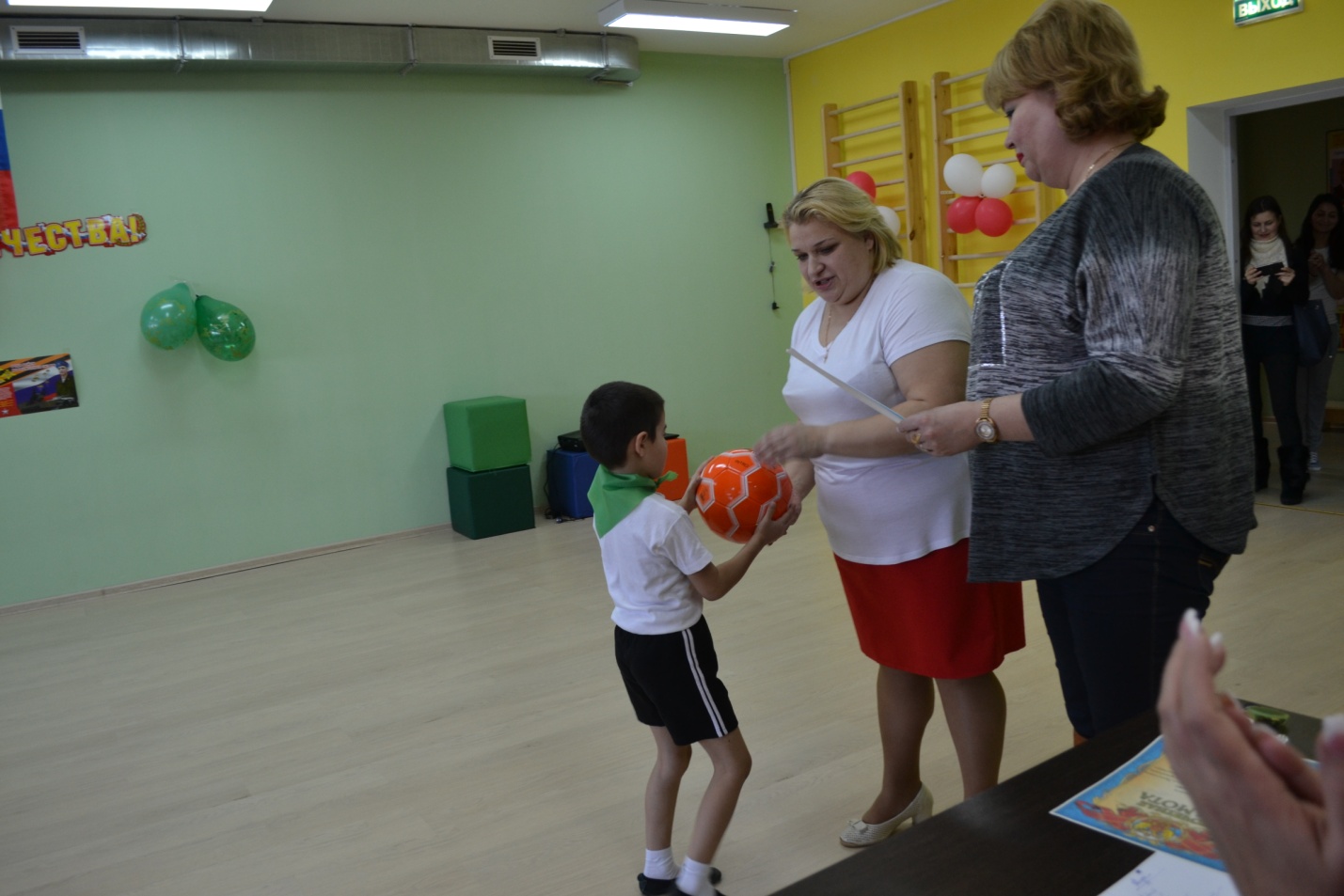 